Secretaria da Agricultura, Pecuária e IrrigaçãoDepartamento de Defesa Agropecuária Divisão de Controle e Informações Sanitárias Seção de Epidemiologia e Estatística Informativo Semanal de Vigilância - Notificações 2018Semana Epidemiológica 11 Supervisões Regionais que não informaram: Ijuí. Ocorrências Atendidas pelo SVO- RS.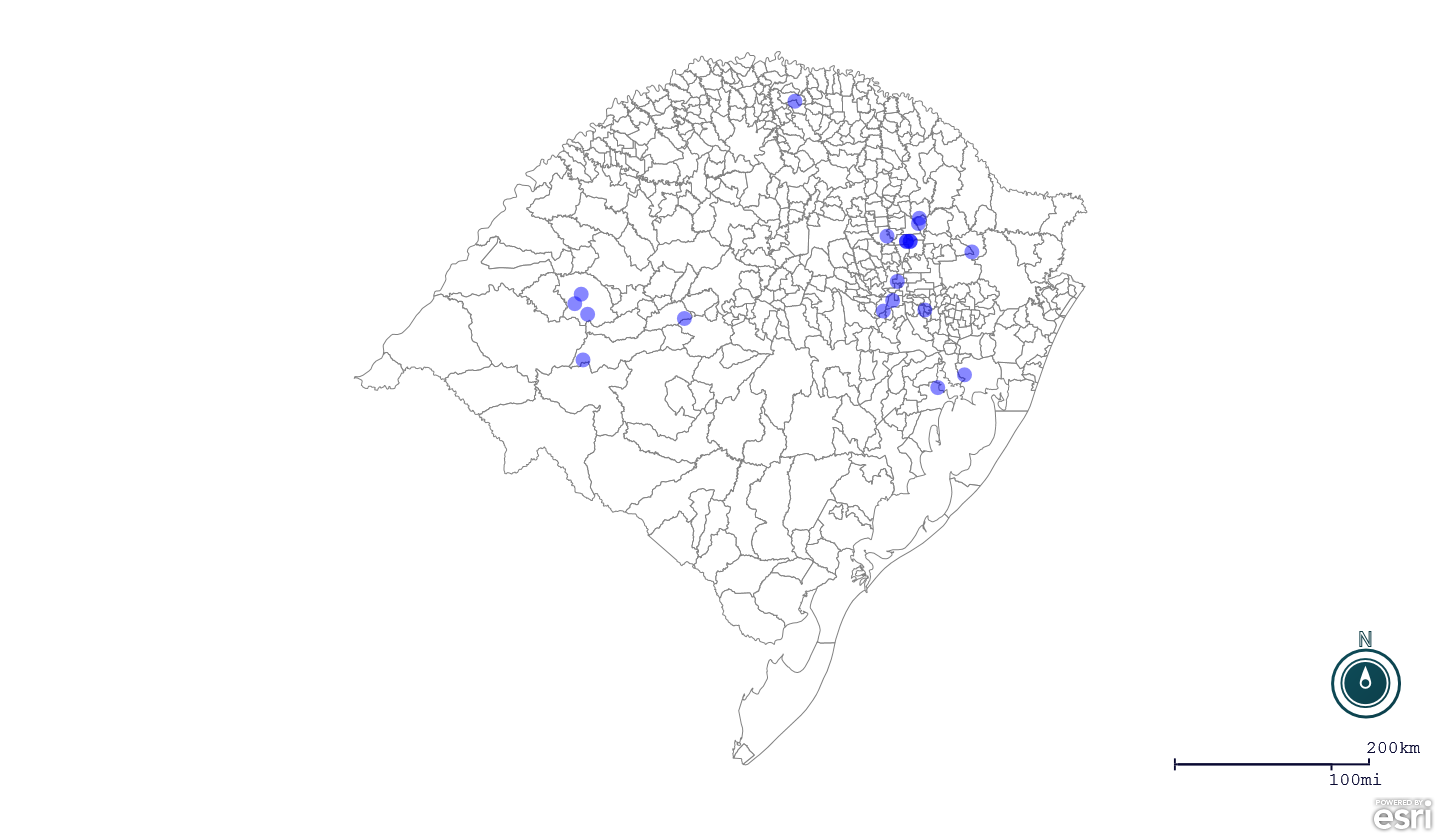 Seção de Epidemiologia e Estatística-SEE.Seção de Epidemiologia e Estatística-SEE. Seção de Epidemiologia e Estatística-SEE contatos: epidemiologia@agricultura.rs.gov.br; fone: (51) 3288-6398 ou (51) 3288-6385. Line Município Código IBGE N° do FORM IN Principal espécie afetada Diagnóstico presuntivoData da investigação Diagnóstico conclusivoSolicitada Retificação? 17. Nome do Veterinário 1 Harmonia 4309555 0025 Suínos Erro de Manejo09/03/2018 Erro de ManejoNão RAFAEL SILVA ALVES 2 Protásio Alves 4315172 0032 Bovinos Brucelose07/03/2018 BruceloseNão ESTELA DE ALMEIDA 3 Protásio Alves 4315172 0033 Bovinos Tuberculose08/03/2018 TuberculoseNão ESTELA DE ALMEIDA 4 Barra do Ribeiro 4301909 0014 Equinos Anemia Infecciosa Equina07/03/2018 Anemia Infecciosa EquinaSim GIOVANA TAGLIARI EVANGELISTA 5 Coronel Pilar 4305934 0020 Galinhas Estresse Térmico (calor)12/03/2018 Estresse Térmico (calor)Sim JEFERSON BARCELOS MORAIS 6 Tramandaí 4321600 0004 Equinos Anemia Infecciosa Equina12/03/2018 Anemia Infecciosa EquinaSim FÁBIO LEANDRO MARASCHIN 7 Viamão 4323002 0100 Bovinos Síndrome Nervosa08/03/2018 Pendente - Aguardando Lab.Sim LUCIANE DE OLIVEIRA MARQUES 8 Estrela 4307807 0085 Suínos Refugagem09/03/2018 RefugagemSim CECÍLIA MOTA NOGUEIRA 9 Fagundes Varela 4307864 0024 Galinhas Colibacilose16/11/2017 ColibaciloseNão IVAN RICARDO WETZEL 10 Fagundes Varela 4307864 0023 Galinhas Colibacilose16/11/2016 ColibaciloseNão IVAN RICARDO WETZEL 11 São Pedro do Sul 4319406 0012 Bovinos Tuberculose23/10/2017 TuberculoseNão JORGIA RAFAELA ZAVAREZE DE SEIXAS 12 São Francisco de Assis 4318101 0003 Abelhas Intoxicação por agente químico27/11/2017 Negativo para IntoxicaçãoSim ANDRE LUIS VIELMO VESCONVI 13 São Francisco de Assis 4318101 0002 Abelhas Intoxicação por agente químico27/11/2017 Negativo para IntoxicaçãoSim ANDRE LUIS VIELMO VESCONVI 14 São Francisco de Assis 4318101 0004 Abelhas Intoxicação por agente químico28/11/2017 Negativo para IntoxicaçãoSim ANDRE LUIS VIELMO VESCONVI 15 São Marcos 4319000 0012 Perus Micoplasmose06/03/2018 MicoplasmoseSim VINICIUS NASCIMENTO MERLO 16 Guaporé 4309407 0042 GalinhasAsfixia05/03/2018 AsfixiaNão MATIAS TIECHER 17 Três Palmeiras 4321857 0006 Bovinos Tuberculose06/03/2018 TuberculoseSim ALINE LIMA DE SOUZA 18 Veranópolis 4322806 0020 Bovinos Brucelose02/02/2018 BruceloseSim MELISSA BRUM RIES 19 Veranópolis 4322806 0021 Galinhas Onfalite06/03/2018 OnfaliteSim MELISSA BRUM RIES 20 Teutônia 4321451 0022 Bovinos Síndrome Vesicular13/03/2018 Pendente - Aguardando Lab.Sim KLEBER ROGÉRIO PALMA DE MELLO 